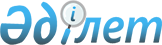 Ақтау қаласы әкімдігінің 2018 жылғы 2 сәуірдегі № 645 "Ақтау қаласы әкімінің аппараты" мемлекеттік мекемесінің, "Өмірзақ ауылы әкімінің аппараты" мемлекеттік мекемесінің және жергілікті бюджеттен қаржыландырылатын қалалық атқарушы органдарының "Б" корпусы мемлекеттік әкімшілік қызметшілерінің қызметін бағалаудың әдістемесін бекіту туралы" қаулысына өзгеріс енгізу туралы" қаулысыМаңғыстау облысы Ақтау қаласы әкімдігінің 2020 жылғы 11 желтоқсандағы № 01-01/465 қаулысы. Маңғыстау облысы Әділет департаментінде 2020 жылғы 14 желтоқсанда № 4370 болып тіркелді
      Қазақстан Республикасының 2016 жылғы 6 сәуірдегі "Құқықтық актілер туралы" Заңына сәйкес және "Қазақстан Республикасы Әділет министрлігінің Маңғыстау облысы әділет департаменті" республикалық мемлекеттік мекемесінің 2020 жылғы 3 тамыздағы № 05-10-1298 ақпараттық хатының негізінде, Ақтау қаласының әкімдігі ҚАУЛЫ ЕТЕДІ:
      1. Ақтау қаласы әкімдігінің 2018 жылғы 2 сәуірдегі № 645 "Ақтау қаласы әкімінің аппараты" мемлекеттік мекемесінің, "Өмірзақ ауылы әкімінің аппараты" мемлекеттік мекемесінің және жергілікті бюджеттен қаржыландырылатын қалалық атқарушы органдарының "Б" корпусы мемлекеттік әкімшілік қызметшілерінің қызметін бағалаудың әдістемесін бекіту туралы" (нормативтік құқықтық актілерді мемлекеттік тіркеу Тізілімінде № 3572 болып тіркелген, 2018 жылғы 24 сәуірде Қазақстан Республикасы нормативтік құқықтық актілерінің эталондық бақылау банкінде жарияланған) қаулысына келесідей өзгеріс енгізілсін:
      "Ақтау қаласы әкімінің аппараты" мемлекеттік мекемесінің, "Өмірзақ ауылы әкімінің аппараты" мемлекеттік мекемесінің және жергілікті бюджеттен қаржыландырылатын қалалық жергілікті атқарушы органдарының "Б" корпусы мемлекеттік әкімшілік қызметшілерінің қызметін бағалаудың әдістемесінде:
      орыс тіліндегі 1 тармағына өзгеріс енгізілді, мемлекеттік тіліндегі мәтіні өзгермейді. 
      2. "Ақтау қаласы әкімінің аппараты" мемлекеттік мекемесі (аппарат басшысы А.Толегенова) осы қаулының әділет органдарында мемлекеттік тіркелуін, оның бұқаралық ақпарат құралдарында ресми жариялануын және интернет-ресурста орналастырылуын қамтамасыз етсін.
      3. Осы қаулының орындалуын бақылау Ақтау қаласы әкімінің орынбасары С. Гусманға жүктелсін.
      4. Осы қаулы әділет органдарында мемлекеттік тіркелген күннен бастап күшіне енеді және ол алғашқы ресми жарияланған күнінен кейін күнтізбелік он күн өткен соң қолданысқа енгізіледі. 
					© 2012. Қазақстан Республикасы Әділет министрлігінің «Қазақстан Республикасының Заңнама және құқықтық ақпарат институты» ШЖҚ РМК
				
      Ақтау қаласының әкімі

Н. Қилыбай
